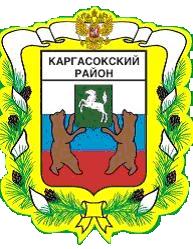 МУНИЦИПАЛЬНОЕ ОБРАЗОВАНИЕ «Каргасокский район»ТОМСКАЯ ОБЛАСТЬДУМА КАРГАСОКСКОГО РАЙОНАВ целях корректировки Порядка предоставления и распределения из бюджета муниципального образования «Каргасокский район» иных межбюджетных трансфертов бюджетам сельских поселений, входящим в состав Каргасокского района,  на подготовку объектов коммунального комплекса Каргасокского района к безаварийному прохождению отопительного сезона, утвержденного решением Думы Каргасокского района от 21.06.2023 №198 «Об утверждении Порядка предоставления и распределения из бюджета муниципального образования «Каргасокский район» иных межбюджетных трансфертов бюджетам сельских поселений, входящим в состав Каргасокского района, на проведение капитальных ремонтов объектов коммунальной инфраструктуры в целях подготовки хозяйственного комплекса Каргасокского района к безаварийному прохождению отопительного сезона» РЕШИЛА:1. Внести следующие изменения в решение Думы от 21.06.2023 №198 «Об утверждении Порядка предоставления и распределения из бюджета муниципального образования «Каргасокский район» иных межбюджетных трансфертов бюджетам сельских поселений, входящим в состав Каргасокского района, на проведение капитальных ремонтов объектов коммунальной инфраструктуры в целях подготовки хозяйственного комплекса Каргасокского района к безаварийному прохождению отопительного сезона» (далее – Порядок):а) в наименовании решения Думы Каргасокского района от 21.06.2023 №198  «Об утверждении Порядка предоставления и распределения из бюджета муниципального образования «Каргасокский район» иных межбюджетных трансфертов бюджетам сельских поселений, входящим в состав Каргасокского района, на проведение капитальных ремонтов объектов коммунальной инфраструктуры в целях подготовки хозяйственного комплекса Каргасокского района к безаварийному прохождению отопительного сезона» слова «на проведение капитальных ремонтов объектов коммунальной инфраструктуры в целях подготовки хозяйственного комплекса» заменить словами «на подготовку объектов коммунального комплекса»;б) в пункте 1 решения Думы Каргасокского района от 21.06.2023 №198  «Об утверждении Порядка предоставления и распределения из бюджета муниципального образования «Каргасокский район» иных межбюджетных трансфертов бюджетам сельских поселений, входящим в состав Каргасокского района, на проведение капитальных ремонтов объектов коммунальной инфраструктуры в целях подготовки хозяйственного комплекса Каргасокского района к безаварийному прохождению отопительного сезона» слова «на проведение капитальных ремонтов объектов коммунальной инфраструктуры в целях подготовки хозяйственного комплекса» заменить словами «на подготовку объектов коммунального комплекса»;в) в наименовании Порядка слова «на проведение капитальных ремонтов объектов коммунальной инфраструктуры в целях подготовки хозяйственного комплекса» заменить словами «на подготовку объектов коммунального комплекса»;  г) в пункте 1 Порядка слова «по проведению капитальных ремонтов и модернизации объектов коммунальной инфраструктуры в целях подготовки хозяйственного комплекса» заменить словами «на подготовку объектов коммунального комплекса»;д) пункт 1 Порядка дополнить абзацем следующего содержания: «Целью Подпрограммы является развитие систем коммунальной инфраструктуры и повышение уровня надежности работы коммунального комплекса Каргасокского района»;е) в пункте 3 Порядка после слов « к работе в осенне-зимний период» добавить слова «,утверждаемой ежегодно Распоряжением Администрации Каргасокского района»; ж) в пункте 5 слова «не позднее 31 мая года, в котором планируется реализация Мероприятия объекта капитального ремонта» заменить словами «не позднее последнего дня месяца в квартале, предшествующего очередному заседанию Комиссии»;з) в подпункте 2 пункта 7 Порядка слова «объекта капитального ремонта» заменить словами «по подготовке объектов коммунального комплекса к безаварийному прохождению отопительного сезона».2. Настояшее решение вступает в силу со дня его официального опубликования (обнародования) в установленном порядке.3. Настоящее решение разместить на официальном сайте Администрации Каргасокского района.4. Контроль за исполнением настоящего решения возложить на бюджетно-финансовый комитет Думы Каргасокского района.Председатель Думы Каргасокского района 								          И.В.КиринРЕШЕНИЕ08.08.2023                                                                                                                                    № 205РЕШЕНИЕ08.08.2023                                                                                                                                    № 205РЕШЕНИЕ08.08.2023                                                                                                                                    № 205с. Каргасокс. КаргасокО внесении изменений в решение Думы Каргасокского района от 21.06.2023 №198                       «Об утверждении Порядка предоставления и распределения из бюджета муниципального образования «Каргасокский район» иных межбюджетных трансфертов бюджетам сельских поселений, входящим в состав Каргасокского района, на проведение капитальных ремонтов объектов коммунальной инфраструктуры в целях подготовки хозяйственного комплекса Каргасокского района к безаварийному прохождению отопительного сезона»Глава Каргасокского района             А.П.Ащеулов